ՈՐՈՇՈՒՄ N 62-Ա
04 ՀՈՒԼԻՍԻ 2017թ.2017 ԹՎԱԿԱՆԻ 2-ՐԴ ԵՌԱՄՍՅԱԿԻ ԸՆԹԱՑՔՈՒՄ ՀԱՅԱՍՏԱՆԻ ՀԱՆՐԱՊԵՏՈՒԹՅԱՆ ՍՅՈՒՆԻՔԻ ՄԱՐԶԻ ԿԱՊԱՆ ՀԱՄԱՅՆՔԻ ՏԵՂԱԿԱՆ ԻՆՔՆԱԿԱՌԱՎԱՐՄԱՆ ՄԱՐՄԻՆՆԵՐԻ ԼԻԱԶՈՐՈՒԹՅՈՒՆՆԵՐԻ ՆԿԱՏՄԱՄԲ ԻՐԱԿԱՆԱՑՎԱԾ ԻՐԱՎԱԿԱՆ ԵՎ ՄԱՍՆԱԳԻՏԱԿԱՆ ՀՍԿՈՂՈՒԹՅԱՆ ԱՐԴՅՈՒՆՔՆԵՐԸ ՔՆՆԱՐԿԵԼՈՒ ՄԱՍԻՆՂեկավարվելով «Տեղական ինքնակառավարման մասին» Հայաստանի Հանրապետության օրենքի 13-րդ հոդվածի 10-ին մասի 10-րդ մասի դրույթներով, որոշման նախագծի քվեարկության  9 կողմ,    0  դեմ,   0  ձեռնպահ արդյունքներով,  համայնքի ավագանին   ո ր ո շ ու մ  է.Ընդունել ի գիտություն 2017 թվականի 2-րդ եռամսյակի ընթացքում Հայաստանի Հանրապետության Սյունիքի մարզի Կապան համայնքի տեղական ինքնակառավարման մարմինների լիազորությունների նկատմամբ իրականացված իրավական և մասնագիտական հսկողության արդյունքները: Առաջարկել Կապան համայնքի ղեկավարին՝ միջոցներ ձեռնարկել Կապան  համայնքում իրականացված իրավական և մասնագիտական հսկողության արդյունքների ամփոփման վերաբերյալ  N 1 արձանագրությամբ նշված թերությունները սահմանված ժամկետներում վերացնելու ուղղությամբ: Կողմ ( 9 )`	ԲԱԴԱԼՅԱՆ ԱԻԴԱ				ՄԱՆՈՒՉԱՐՅԱՆ ԱՐԱՄԴԱՆԻԵԼՅԱՆ ՎԱՀԵ				ՄԱՐՏԻՐՈՍՅԱՆ ԷԴԳԱՐԴԱՎԹՅԱՆ ՆԱՐԵԿ				ՄԵՍՐՈՊՅԱՆ ՆԱՊՈԼԵՈՆԴԱՎԹՅԱՆ ՍՊԱՐՏԱԿ				ՄԿՐՏՉՅԱՆ ԱՐԱՀԱԿՈԲՅԱՆ ՆԱՐԵԿԴեմ ( 0 )Ձեռնպահ ( 0 )ՀԱՄԱՅՆՔԻ ՂԵԿԱՎԱՐ                   	   	            ԱՇՈՏ ՀԱՅՐԱՊԵՏՅԱՆ2017 թ     հուլիսի         04	 	ք. Կապան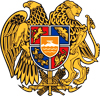 ՀԱՅԱՍՏԱՆԻ ՀԱՆՐԱՊԵՏՈՒԹՅՈՒՆ
ՍՅՈՒՆԻՔԻ ՄԱՐԶ
ԿԱՊԱՆ  ՀԱՄԱՅՆՔԻ  ԱՎԱԳԱՆԻ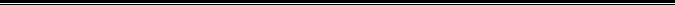 